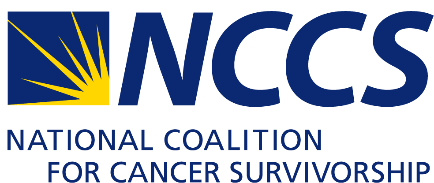 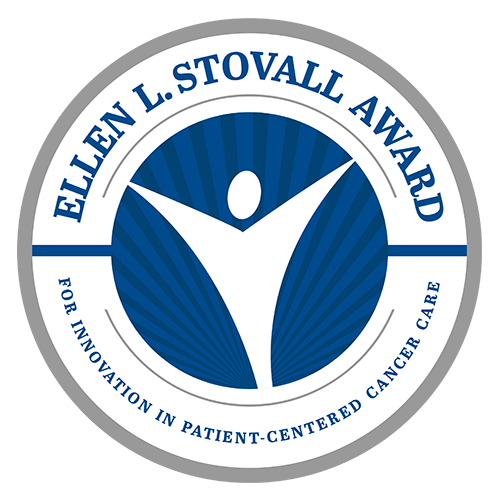 SPONSORSHIP LEVELS & BENEFITSPRESENTING SPONSOR (EXCLUSIVE) - $100,000 Thirty tickets to Stovall Award ReceptionComplimentary valet parking for up to 10 vehiclesOn stage recognition of organization as Presenting Sponsor Logo recognition as Presenting Sponsor on invitation, event signage and sponsor video presentationFull page color ad in the program bookSponsorship acknowledgement on the Stovall Award website and NCCS websiteSponsorship acknowledgement in event media advisoryPREMIER SPONSOR - $50,000 Twenty tickets to Stovall Award ReceptionComplimentary valet parking for up to 5 vehiclesOn stage recognition of organization as Premier Sponsor Logo recognition as Premier Sponsor on event signage and the sponsor video presentation Half page color ad in the program bookSponsorship acknowledgement on the Stovall Award website and NCCS websitePLATINUM SPONSOR - $25,000Twelve tickets to Stovall Award ReceptionOn stage recognition of organization as Platinum Sponsor Logo recognition as Platinum Sponsor on event signage and the sponsor video presentation Half page color ad in the program bookSponsorship acknowledgement on the Stovall Award website and NCCS websiteGOLD SPONSOR - $10,000 Ten tickets to Stovall Award ReceptionAcknowledgement in the sponsor video presentation and program bookSponsorship acknowledgement on the Stovall Award website and NCCS websiteSILVER SPONSOR - $5,000 Six tickets to Stovall Award ReceptionAcknowledgement in the sponsor video presentation and program bookSponsorship acknowledgement on the Stovall Award website and NCCS websiteBRONZE SPONSOR - $2,500 Four tickets to Stovall Award ReceptionAcknowledgement in the sponsor video presentation and program bookSponsorship acknowledgement on the Stovall Award website and NCCS websiteSUPPORTER - $1,000 Two tickets to Stovall Award ReceptionAcknowledgement in the sponsor video presentation and program book INDIVIDUAL TICKET - $200One ticket to Stovall Award Reception
Recognition of benefits is subject to print deadlines.  Award reception will be held October 19, 2017 at the Four Seasons Hotel in Washington, DC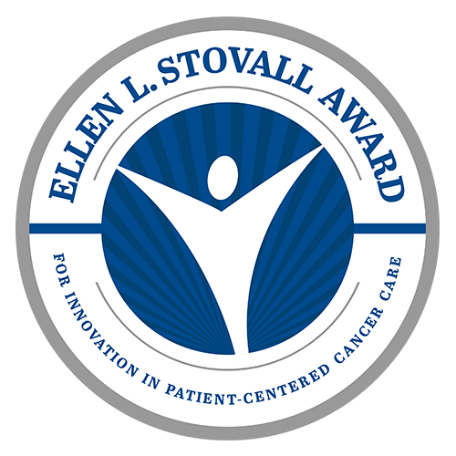 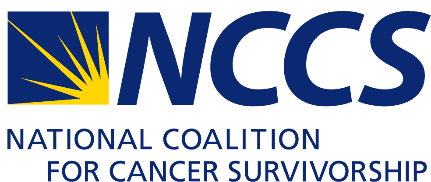 SPONSORSHIP RESPONSE FORMName or Organization (as it should appear on all marketing materials)Contact Name						TitleAddressCity							State			ZipTelephone						Email I/We would be pleased to support the Ellen L. Stovall Award at the following level:  Presenting Sponsor ~ $100,000		 Premier Sponsor ~ $50,000 Platinum Sponsor ~ $25,000			 Gold Sponsor ~ $10,000 Silver Sponsor ~ $5,000			 Benefactor ~ $2,500	 Supporter ~ $1,000				 Individual Ticket ~ $200	 I/We would like to be recognized as follows: 							 I/We would like to be listed anonymously.Payment Method: Enclosed is a check for $		 (please make check payable to the National Coalition for Cancer Survivorship).  Please charge my/our credit card for $			.  MasterCard	        Visa          AmEx         DiscoverCardholder’s Name (as it appears on card): 					__________			Card Number: 						 Exp Date: 		 Security Code: 		Signature (required for all pledges): 									Please send your completed response by email to ejeannotte@canceradvocacy.org, or send by mail to:National Coalition for Cancer Survivorship8455 Colesville Road, Suite 930Silver Spring, MD  20910
Thank You for Your Support!The National Coalition for Cancer Survivorship is a 501(c)(3) organization. Contributions are tax-deductible to the extent allowed by law. All contributors will receive an official tax receipt from the National Coalition for Cancer Survivorship.Tax Identification Number: 85-0357897